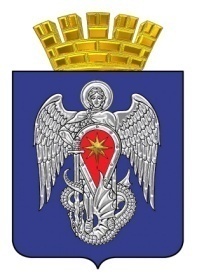 МИХАЙЛОВСКАЯ ГОРОДСКАЯ ДУМАВОЛГОГРАДСКОЙ ОБЛАСТИРЕШЕНИЕПринято Михайловской городской Думой 26 июля 2023 г.	                         	                          № 76Отчет о работе МУП «Муниципальная аптека» за 2022 годРассмотрев информацию директора МУП «Муниципальная аптека» за 2022 год, Михайловская городская Дума  РЕШИЛА:         1. Отчет о работе МУП «Муниципальная аптека» за 2022 год принять к сведению (прилагается).2. Настоящее решение вступает в силу с даты подписания.Председатель     Михайловской городской ДумыВолгоградской области                                                                   В.А.Круглов        26 июля 2023 г.Приложение к решению Михайловской городской Думы Волгоградской области от 26.07.2023   № 76    «Отчет о работе МУП «Муниципальная аптека» за 2022 год»Отчет о финансово- хозяйственной деятельности МУП «Муниципальная аптека» за  2022 год          Анализ финансового состояния предприятия за  2022года следующий:          Основной вид деятельности предприятия розничная торговля лекарственными средствами. ОКВЭД  47.73рост общего товарооборота   составил 119%   от плановой цифры и составил  82903т.руб.;рост валового дохода- 17071т.р., -115 % к  уровню 2021г;     - коммерческие расходы -8783т.р., что составило 98% к плану;    -полученная прибыль от реализации  - 5256т.ру.б,    152% от плана;     -балансовая  прибыль  3888т.руб., 116%  темп роста;оборотные средства  11050т.р -121% к  показателям 2021грентабельность   4,6%, 103%  ростчистые активы увеличились на 16% и составили 10550т.руб.средние торговые наложения  составили 20,6%уплачено налогов  и сборов 5241т.руб- 119% к плану.часть прибыли, перечисляемая в бюджет 618т.руб-171% к плану.       Факторы, влияющие на финансовый результат    -  рост товарооборота:    - повышение спроса на лекарственную помощь в связи с ростом вирусных инфекций;    -расширение  зон обслуживания, оборудование дополнительных торговых мест,эффективный маркетинг (ценообразование, реклама, расширение ассортимента, работа по заказам);работа с интернет-заказами;экономия издержек обращения.Анализируя бухгалтерскую отчетность видим, чтокредиторская задолженность составила 1336 т.руб, все в рамках договоров с поставщиками, просроченных платежей нет.дебиторская задолженность 171т.руб       Показатели социальной эффективности деятельности предприятия:-среднесписочная численность работников 22 человека,-фонд оплаты труда  8738829 руб.-среднемесячная заработная плата 39250 руб.-среднемесячный полный доход работников основного производства —   36802 руб.-среднемесячный полный доход административно-управленческого персонала 42891 руб.      Все годовые показатели плана финансово-хозяйственной деятельности предприятия выполнены.       Платежи в бюджеты и внебюджетные фонды составили 5241т.р.-119% к плану, в том числе налог на доходы физических лиц составил 1112т.р.-116%      Отсутствует просроченная задолженность по платежам в бюджеты всех уровней и внебюджетные фонды.      Задолженности по выплате работникам предприятия заработной платы нет.      Анализ изменений в структуре баланса показывает рост оборотных активов с  9122 т.руб до 11050 т.руб -121% Рост чистых активов  с 9038т. руб до 10550 т. руб -116%      Использование прибыли предприятия:на развитие и реконструкцию  израсходовано  376т.р.,проведено техническое диагностирование котельной;установлено видеонаблюдение на опасном объекте(котельная);заменены окна и двери в аптеке №1, №2, №4.проведен ремонт фасада в СП «Аптека№2»;приобретены компьютеры, оргтехника.- из Фонда материального поощрения выплачено единовременных премий и материальной помощи  1043т.р. , согласно положению о фонде;из Фонда социального развития израсходовано  -146т.р.- 69%фонд подготовки кадров 73т.р. -70%    Показатели качества оказываемых услуг:-отсутствие обоснованных жалоб посетителей аптек;- отсутствие штрафных санкций. Проведено 5 проверок, в том числе 3 прокуратурой.     Муниципальное имущество в полной сохранности, в 2022г проведена полная инвентаризация и проверка администрацией, замечаний нет, учет имущества проводится ежеквартально. Выполняются все мероприятия по сохранности  помещений и оборудования.           Натуральные показатели выражены в количестве покупателей (по количеству чеков)  за  2022 года  обслужено 179034человек.      Закупочная деятельность осуществляется в рамках законодательства ФЗ №223.  Закупки до 100 тыс.руб. у единственного поставщика по договорам.      В 2022 году осуществляли конкурентные закупки у субъектов малого и среднего предпринимательства.     На охрану труда затраты составили 250509 руб, обновлялись лампы освещения, средства индивидуальной защиты, спецодежда, дезсредства, проведен медицинский осмотр сотрудников, зарядка огнетушителей, обучение по охране труда. Несчастных случаев на предприятии не было.      Работа предприятия в первом полугодии 2022года проходила в условиях карантинных мероприятий, что потребовало дополнительных расходов. Маски, перчатки, дезинфицирующие средства как для работников, так и для обработки помещений и рук посетителей. Во время вирусной  инфекции концентрации растворов для обработки поверхностей возрастают в четыре раза.         Для покупателей ассортимент противовирусных лекарственных средств, противовоспалительных, болеутоляющих, жаропонижающих. антибиотиков и дезинфицирующих  строго контролируется и ежедневно пополняется.       Для пенсионеров   применяется гибкая система скидок.      Аптечный ассортимент лекарственных препаратов и изделий медицинского назначения для удовлетворения нужд населения городского округа постоянно обновляется.       Принимаются заявки на любые медикаменты и товары медицинского назначения, в том числе проводится фармацевтическое консультирование покупателей. Работает система интернет заказов в муниципальные аптеки   от трех  оптовых поставщиков: Аптека-ру, Здравсити, Ютека.      Перспективы развития предприятия заключаются в росте товарооборота, оснащенности рабочих мест, расширение зон обслуживания, укомплектовании штата. В 2022году не было фармацевтов.      Осуществляется контроль за  наличием широкого ассортимента, культурой обслуживания покупателей.       Муниципальные аптеки  имеют достаточный ассортимент препаратов и разные по стоимости медикаменты.  Фармацевты проводят грамотные консультации посетителям аптек, имеют большой опыт работы и профессиональное высшее и среднее образование.      В период эпидемии проводились все мероприятия согласно постановлению губернатора области.      Задачи, поставленные перед предприятием учредителем выполняются успешно и в полном объеме. 